ПриложенияОблако слов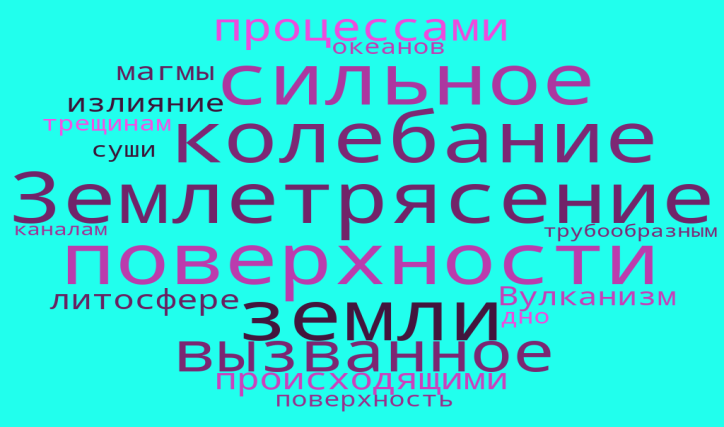 Диаграмма Венна     Вулканы                                                Землетрясения                                                                                                   Метод «Пьедестал». Оценивают сами себя по уровнямЗадания PISA 1 группа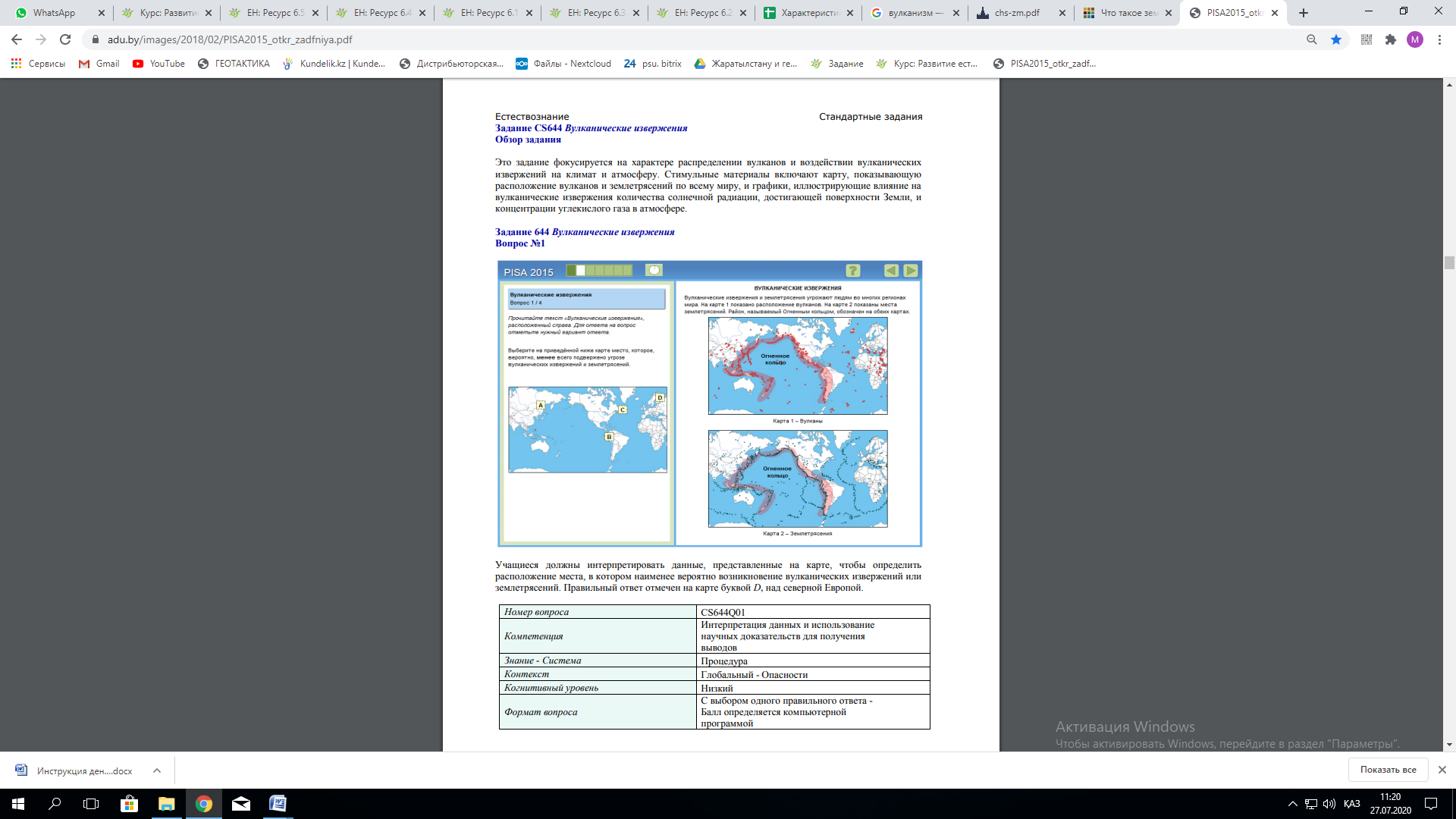 2 группа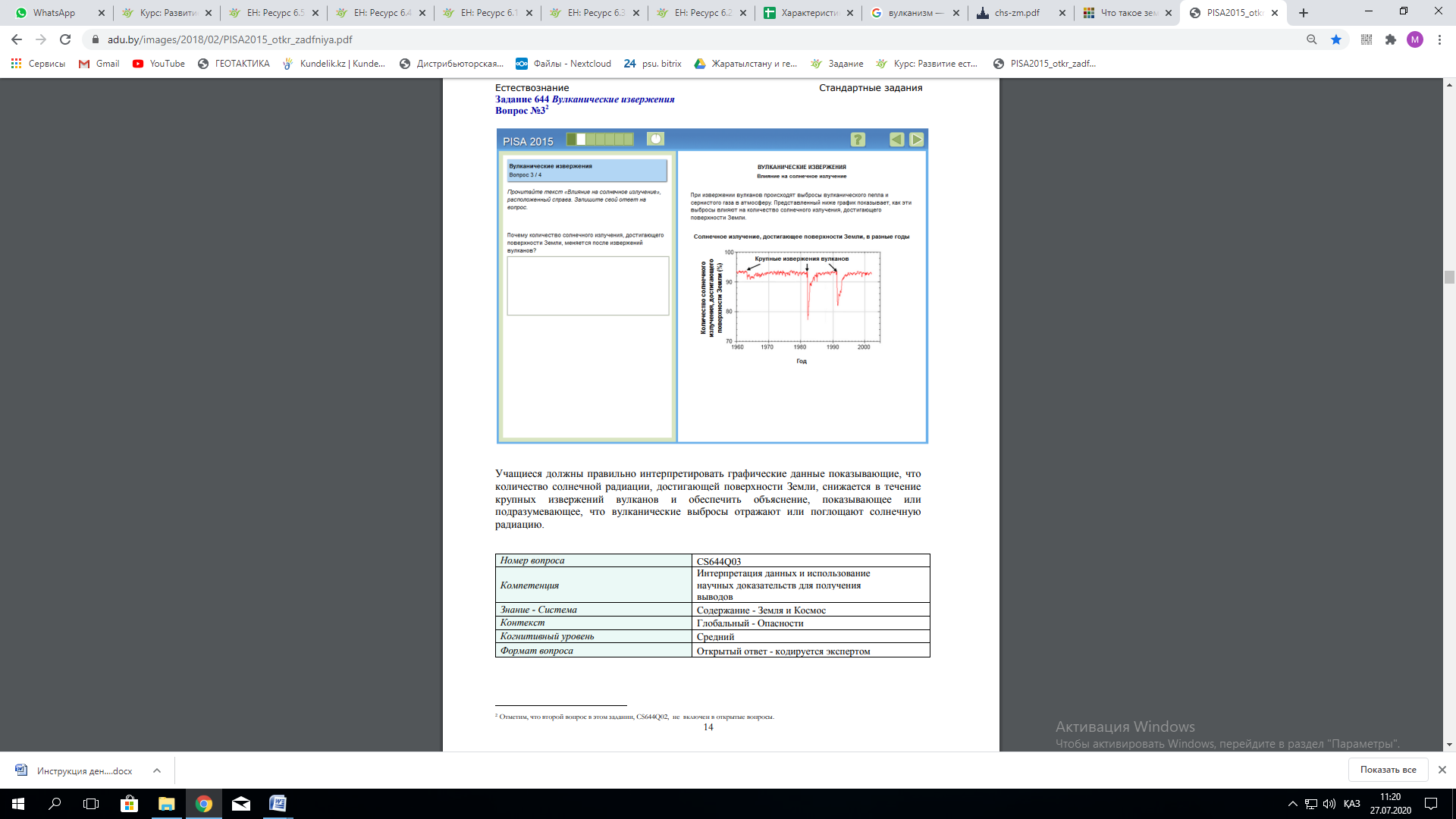 3 группа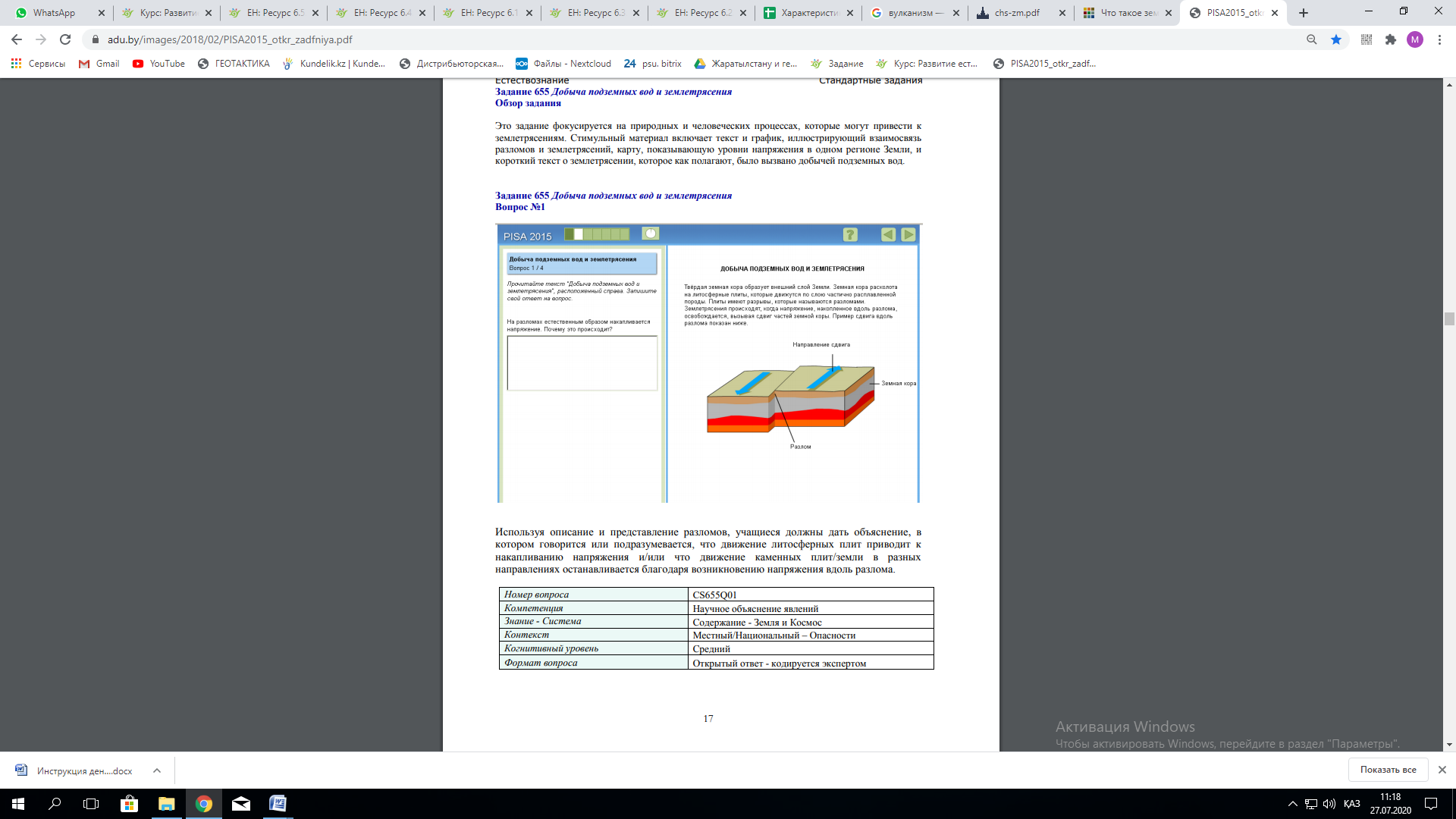 Краткосрочный план урокаКраткосрочный план урокаКраткосрочный план урокаКраткосрочный план урокаРаздел долгосрочного плана: 3 – Физическая географияПодраздел: 3.1 - ЛитосфераРаздел долгосрочного плана: 3 – Физическая географияПодраздел: 3.1 - ЛитосфераШкола: СОПШ №41 с физкультурно-оздоровительной направленностью  г. ПавлодараШкола: СОПШ №41 с физкультурно-оздоровительной направленностью  г. ПавлодараДата: Дата: ФИО учителя: Турсунбаева Н.К.ФИО учителя: Турсунбаева Н.К.Класс: 7Класс: 7Участвовали:             Отсутствовали:Участвовали:             Отсутствовали:Тема урокаТема урокаЛитосферные катаклизмыЛитосферные катаклизмыУчебные цели для достижения на этом уроке   (ссылка на учебную программу)Учебные цели для достижения на этом уроке   (ссылка на учебную программу)7.3.1.4 - объясняет причины и следствия, распространение литосферных катаклизмов7.3.1.4 - объясняет причины и следствия, распространение литосферных катаклизмовЦели урокаЦели урока- объяснять причины, следствия и распространение литосферных катаклизмов. - анализировать физические карты мира и Казахстана, сопоставлять с картой строения земной коры и определять сейсмически активные районы, территории, где могут возникнуть землетрясения.- объяснять причины, следствия и распространение литосферных катаклизмов. - анализировать физические карты мира и Казахстана, сопоставлять с картой строения земной коры и определять сейсмически активные районы, территории, где могут возникнуть землетрясения.Критерии оцениванияКритерии оценивания- объясняет причины и следствия сейсмических процессов;- анализирует физические карты мира и Казахстана, карту Республики Казахстан, сопоставляет с картой строения земной коры и определяет сейсмически активные районы, территории, где могут возникнуть землетрясения.- объясняет причины и следствия сейсмических процессов;- анализирует физические карты мира и Казахстана, карту Республики Казахстан, сопоставляет с картой строения земной коры и определяет сейсмически активные районы, территории, где могут возникнуть землетрясения.Языковые целиЯзыковые целиЧтение: читая текст, излагают свои мысли.Говорение: дополняют друг друга, оценивают, комментируют схемы, работают с ассоциациями. Письмо: пишут термины, готовят схемы, работают с заданиями PISA.Словарный запас: географические термины и словосочетания, термины на русском, казахском и английском языках.Чтение: читая текст, излагают свои мысли.Говорение: дополняют друг друга, оценивают, комментируют схемы, работают с ассоциациями. Письмо: пишут термины, готовят схемы, работают с заданиями PISA.Словарный запас: географические термины и словосочетания, термины на русском, казахском и английском языках.Привитие ценностей Привитие ценностей Ценности, основанные на национальной идее “Мәңгілік ел”.Сотрудничество, открытость, ответственность, уважение и взаимоуважение, стремление к образованию в течение всей жизни. Ценности, основанные на национальной идее “Мәңгілік ел”.Сотрудничество, открытость, ответственность, уважение и взаимоуважение, стремление к образованию в течение всей жизни. Межпредметные связиМежпредметные связиЕстествознание, биология, физика, русский язык, казахский язык, английский язык Естествознание, биология, физика, русский язык, казахский язык, английский язык Навыки использования ИКТНавыки использования ИКТПоиск дополнительной информации из СМИ и Интернета для работы в группах, а также при выполнении домашнего задания.Поиск дополнительной информации из СМИ и Интернета для работы в группах, а также при выполнении домашнего задания.Предварительные знанияПредварительные знанияВнутреннее строение земли, строение и вещественный состав литосферы, теория движения литосферных плит, жизненный опытВнутреннее строение земли, строение и вещественный состав литосферы, теория движения литосферных плит, жизненный опытХод урокаХод урокаХод урокаХод урокаЗаплан-е этапы урокаЗапланированная деятельность на уроке Запланированная деятельность на уроке РесурсыНачало урока1 мин5 мин1 мин3  мин1 минСередина урока 10 мин 6 мин5 минКонец урока2 мин1 мин5 минI. Организационный моментПриветствие. Позитивный настрой с помощью метода «Эхо»Хорошо, что солнце светит? Хорошо! (хлопают)Хорошо, что дует ветер? Хорошо! (хлопают)Хорошо идти с друзьями? Хорошо! (хлопаютХорошо в краю родном? Хорошо! (хлопают)Хорошо там, где наш дом? Хорошо! (хлопают)Хорошо учиться в школе 41? Хорошо! (хлопают)Хорошо быть дружным классом? (выставляют большие пальцы) Хорошо!!II. Проверка пройденного материала.(И) С помощью метода «Облако слов» осуществляется проверка знаний учащихся.Заполни таблицу «Тектонические движения земной коры»  используя  «Облако слов»- Проверить результаты заданий по дескриптору, подсчитать количество баллов индивидуально.- Похлопаем победителям! Цель: концентрация внимания учащихся, знание пройденной темы, выход на тему. - Предлагаю вам посмотреть небольшой видеофрагмент.Выход на тему:  просмотр фрагмента  видеоролика «Гнев природы» Вопросы и определение целей урока:Что вы увидели? О чем шла речь в видео? (о природных катаклизмах)Какие из них происходят в литосфере? (землетрясения и вулканы)Как вы думаете,  какова наша тема урока? (Литосферные катаклизмы)Цели и задачи урокаЦель: установление темы, определение целей и задач урока.Работа в группахЗадание для 1 группы «Землетрясения»: Составить концептуальную схему «Землетрясения» (характеристика, строение, сила и т.д.)Причины возникновения и следствия землетрясений.Районы распространения землетрясений на земле и сильнейшие землетрясения в истории человечества.Задание для 2 группы «Вулканы»:Составить концептуальную схему «Вулканы» (характеристика, строение, типы и т.д.)Причины возникновения и следствия вулканов.Районы распространения вулканической активности на земле и крупнейшие извержения вулканов в истории человечества.Задания для 3 группы «Цунами»:Составить концептуальную схему «Цунами» (характеристика, скорость и т.д.)Причины возникновения и следствия цунами.Районы распространения цунами на земле и самые разрушительные цунами в истории человечества.Цель: Задание направлено на достижение основной цели обучения - ученики составляют схемы, объясняют причины возникновения и следствия географических процессов, определяют районы распространения, приводят примеры; на получение знаний, посредством работы с текстом учебника, дополнительной литературой, Интернета; формирует сплоченность коллектива, ответственность. Защита работ каждой группой.Оценивание: Команды оценивают друг друга с помощью метода «Две звезды, Одно пожелание» Индивидуальная работа с картами:Задания:С помощью текста учебника, определите  названия районов и нанесите их на контурную карту.Определите, какой из районов проходит через Республику КазахстанЦель: Задание ориентировано на работу с географическими и контурной картами; выявлению закономерностей размещения сейсмоактивных районов; самостоятельность, ответственность.Рефлексия: Метод «Диаграммы Венна» (формативное оценивание)Найти сходства и различия между литосферными катаклизмами с помощью диаграммы Венна.     Вулканы                                 Землетрясения                                                                                                   Цель: Выявить знания у учащихся, полученных за урок Оценивание: Метод «Пьедестал». Оценивают сами себя по уровням1 – знает определение понятий «вулкан», 1 – знает определение понятий «вулкан», «землетрясение», «сейсмический пояс», «катаклизм»; находит черты сходства и различия вулканов и землетрясений (не менее 3 положений по каждому аспекту); умеют оперировать географическими терминами;2 – допускает 1-2 ошибки;3 – допускает 3 и более ошибок.Работа в группахЗадание для 1 группы «Вулканы»: Задание для 2 группы «Вулканы»: Задание для 3 группы «Землетрясения»: Спикеры групп зачитывают задания и ответы.Домашнее задание:§ 14, 15. Метод «Аргументы и факты» (эссе) на тему:    1 группа (группы, которые работали с Вулканами) «Землетрясения – Добро или Зло?!»; 2 группа  (группы, которые работали с Землетрясениями) «Вулканы – Добро или Зло?!»I. Организационный моментПриветствие. Позитивный настрой с помощью метода «Эхо»Хорошо, что солнце светит? Хорошо! (хлопают)Хорошо, что дует ветер? Хорошо! (хлопают)Хорошо идти с друзьями? Хорошо! (хлопаютХорошо в краю родном? Хорошо! (хлопают)Хорошо там, где наш дом? Хорошо! (хлопают)Хорошо учиться в школе 41? Хорошо! (хлопают)Хорошо быть дружным классом? (выставляют большие пальцы) Хорошо!!II. Проверка пройденного материала.(И) С помощью метода «Облако слов» осуществляется проверка знаний учащихся.Заполни таблицу «Тектонические движения земной коры»  используя  «Облако слов»- Проверить результаты заданий по дескриптору, подсчитать количество баллов индивидуально.- Похлопаем победителям! Цель: концентрация внимания учащихся, знание пройденной темы, выход на тему. - Предлагаю вам посмотреть небольшой видеофрагмент.Выход на тему:  просмотр фрагмента  видеоролика «Гнев природы» Вопросы и определение целей урока:Что вы увидели? О чем шла речь в видео? (о природных катаклизмах)Какие из них происходят в литосфере? (землетрясения и вулканы)Как вы думаете,  какова наша тема урока? (Литосферные катаклизмы)Цели и задачи урокаЦель: установление темы, определение целей и задач урока.Работа в группахЗадание для 1 группы «Землетрясения»: Составить концептуальную схему «Землетрясения» (характеристика, строение, сила и т.д.)Причины возникновения и следствия землетрясений.Районы распространения землетрясений на земле и сильнейшие землетрясения в истории человечества.Задание для 2 группы «Вулканы»:Составить концептуальную схему «Вулканы» (характеристика, строение, типы и т.д.)Причины возникновения и следствия вулканов.Районы распространения вулканической активности на земле и крупнейшие извержения вулканов в истории человечества.Задания для 3 группы «Цунами»:Составить концептуальную схему «Цунами» (характеристика, скорость и т.д.)Причины возникновения и следствия цунами.Районы распространения цунами на земле и самые разрушительные цунами в истории человечества.Цель: Задание направлено на достижение основной цели обучения - ученики составляют схемы, объясняют причины возникновения и следствия географических процессов, определяют районы распространения, приводят примеры; на получение знаний, посредством работы с текстом учебника, дополнительной литературой, Интернета; формирует сплоченность коллектива, ответственность. Защита работ каждой группой.Оценивание: Команды оценивают друг друга с помощью метода «Две звезды, Одно пожелание» Индивидуальная работа с картами:Задания:С помощью текста учебника, определите  названия районов и нанесите их на контурную карту.Определите, какой из районов проходит через Республику КазахстанЦель: Задание ориентировано на работу с географическими и контурной картами; выявлению закономерностей размещения сейсмоактивных районов; самостоятельность, ответственность.Рефлексия: Метод «Диаграммы Венна» (формативное оценивание)Найти сходства и различия между литосферными катаклизмами с помощью диаграммы Венна.     Вулканы                                 Землетрясения                                                                                                   Цель: Выявить знания у учащихся, полученных за урок Оценивание: Метод «Пьедестал». Оценивают сами себя по уровням1 – знает определение понятий «вулкан», 1 – знает определение понятий «вулкан», «землетрясение», «сейсмический пояс», «катаклизм»; находит черты сходства и различия вулканов и землетрясений (не менее 3 положений по каждому аспекту); умеют оперировать географическими терминами;2 – допускает 1-2 ошибки;3 – допускает 3 и более ошибок.Работа в группахЗадание для 1 группы «Вулканы»: Задание для 2 группы «Вулканы»: Задание для 3 группы «Землетрясения»: Спикеры групп зачитывают задания и ответы.Домашнее задание:§ 14, 15. Метод «Аргументы и факты» (эссе) на тему:    1 группа (группы, которые работали с Вулканами) «Землетрясения – Добро или Зло?!»; 2 группа  (группы, которые работали с Землетрясениями) «Вулканы – Добро или Зло?!»Слайд 1«Облако слов»https://wordscloud.pythonanywhere.com/самооцениваниеhttps://www.youtube.com/watch?v=E9Bgw5gnlN8&t=8s(на стикерах группы пишут 2 положительные стороны выступления и 1 пожелание, т.е. то, что по их мнению, группа должна доработать)Взаимооценивание в парахсамооцениваниеhttps://adu.by/images/2018/02/PISA2015_otkr_zadfniya.pdf1знает определение понятий «вулкан», «землетрясение», «сейсмический пояс», «катаклизм»; находит черты сходства и различия вулканов и землетрясений (не менее 3 положений по каждому аспекту); умеют оперировать географическими терминами;2допускает 1-2 ошибки;3допускает 3 и более ошибок.